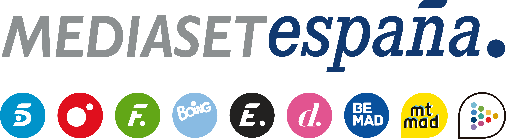 Madrid, 21 de junio de 2023La expulsión crucial de Adara o Artùr, visitas familiares para ambos y últimas nominaciones, en la semifinal de ‘Supervivientes 2023’Tras la expulsión, los cuatro finalistas lucharán por el liderazgo, en la gala que Telecinco emite este jueves (22:00h).Llega la semifinal de ‘Supervivientes 2023’, con la expulsión de uno de los grandes protagonistas de la edición: tras la salvación el pasado jueves de Bosco, Adara o Artùr se quedarán a las puertas de la gran final con la expulsión de uno de ellos, en la gala que Carlos Sobera y Laura Madrueño conducirán este jueves 22 de junio (22:00h) en Telecinco. El expulsado se trasladará hasta el plató para abordar su paso por el reality en una entrevista.Además, los dos nominados serán sorprendidos a lo largo de la noche con visitas de familiares.Por otro lado, los supervivientes disputarán un juego de recompensa y tras la expulsión los cuatro flamantes finalistas competirán nuevamente por el liderazgo: los dos mejores de la semifinal del juego de líder -que medirá su destreza y equilibrio- se enfrentarán a la emblemática prueba de la apnea para elegir al nuevo líder.Por último, los protagonistas se reunirán en la nueva palapa instalada en el entorno rodeado de naturaleza en el que están conviviendo tras su llegada a España para abordar los últimos acontecimientos en el reality y participarán en las últimas nominaciones, de la que saldrán dos nominados.